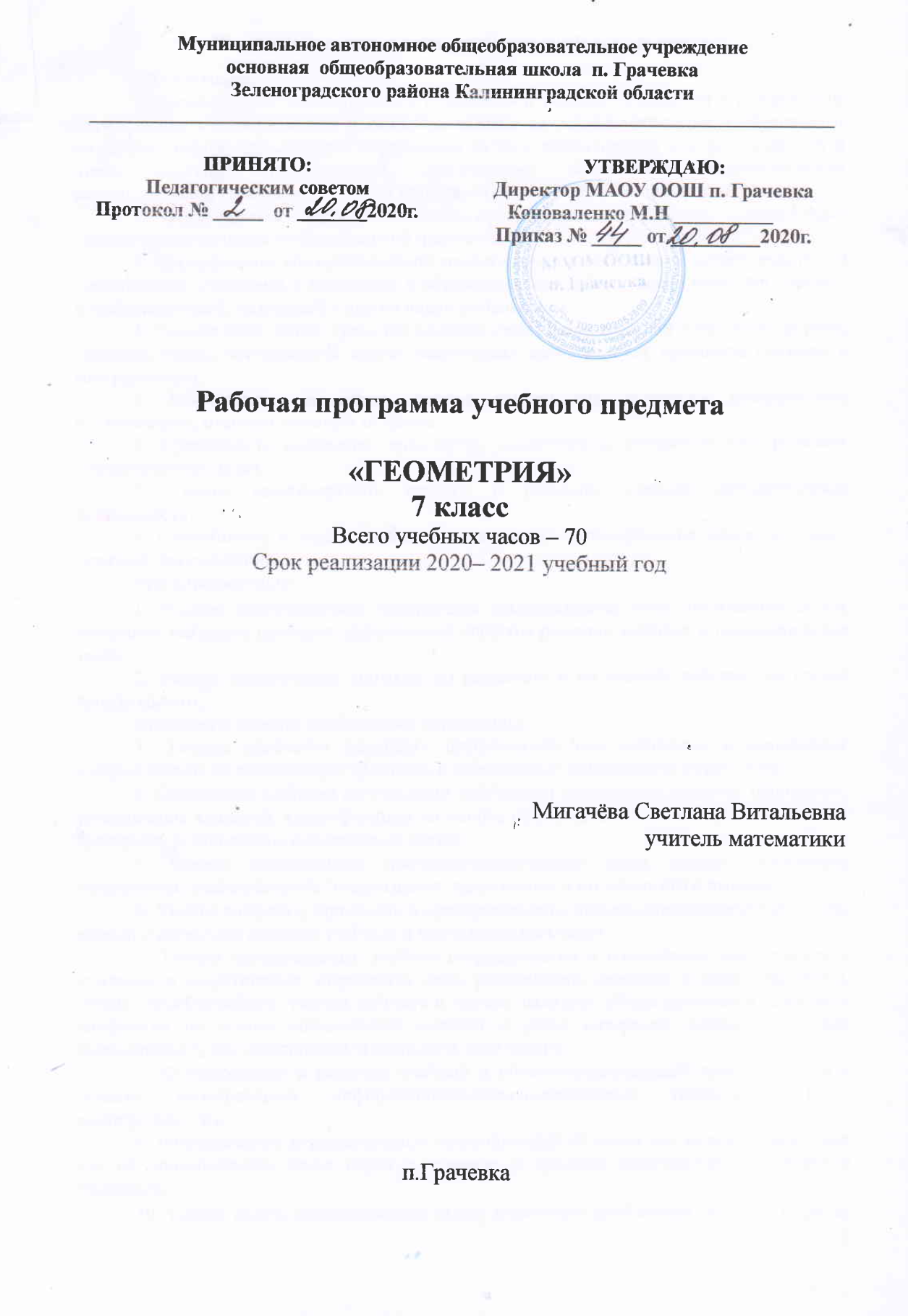 Планируемые результаты освоения учебного предметаЛичностные:1. Формирование ответственного отношения к учению, готовности и способности обучающихся к саморазвитию и самообразованию на основе мотивации к обучению и познанию, выбору дальнейшего образования на базе ориентировки в мире профессий и профессиональных предпочтений, осознанному построению индивидуальной образовательной траектории с учетом устойчивых познавательных интересов;2. Формирование целостного мировоззрения, соответствующего современному уровню развития науки и общественной практики;3. Формирование коммуникативной компетентности в общении и сотрудничестве со сверстниками, старшими и младшими в образовательной, общественно полезной, учебно-исследовательской, творческой и других видах деятельности;4. Умение ясно, точно, грамотно излагать свои мысли в устной и письменной речи, понимать смысл поставленной задачи, выстраивать аргументацию, приводить примеры и контрпримеры;5. Критичность мышления, умение распознавать логически некорректные высказывания, отличать гипотезу от факта;6. Креативность мышления, инициативу, находчивость, активность при решении геометрических задач;7. Умение контролировать процесс и результат учебной математической деятельности;8. Способность к эмоциональному восприятию математических объектов, задач, решений, рассуждений;Метапредметные:1. Умение самостоятельно планировать альтернативные пути достижения целей, осознанно выбирать наиболее эффективные способы решения учебных и познавательных задач;2. Умение осуществлять контроль по результату и по способу действия на уровне произвольноговнимания и вносить необходимые коррективы;3. Умение адекватно оценивать правильность или ошибочность выполнения учебной задачи, её объективную трудность и собственные возможности её решения;4. Осознанное владение логическими действиями определения понятий, обобщения, установления аналогий, классификации на основе самостоятельного выбора оснований и критериев, установления родовидовых связей;5. Умение устанавливать причинно-следственные связи, строить логическое рассуждение, умозаключение (индуктивное, дедуктивное и по аналогии) и выводы;6. Умение создавать, применять и преобразовывать знаково-символические средства, модели и схемы для решения учебных и познавательных задач;7. Умение организовывать учебное сотрудничество и совместную деятельность с учителем и сверстниками: определять цели, распределять функции и роли участников, общие способы работы; умение работать в группе: находить общее решение и разрешать конфликты на основе согласования позиций и учёта интересов; слушать партнёра; формулировать, аргументировать и отстаивать своё мнение;8. Формирование и развитие учебной и общепользовательской компетентности в области использования информационно-коммуникационных технологий (ИКТ-компетентности);9. Формирование первоначальных представлений об идеях и о методах математики как об универсальном языке науки и техники, о средстве моделирования явлений и процессов;10. Умение видеть математическую задачу в контексте проблемной ситуации в других дисциплинах, в окружающей жизни;11. Умение находить в различных источниках информацию, необходимую для решения математических проблем, и представлять её в понятной форме; принимать решение в условиях неполной и избыточной, точной и вероятностной информации;12. Умение понимать и использовать математические средства наглядности (рисунки, чертежи, схемы и др.) для иллюстрации, интерпретации, аргументации;13. Умение выдвигать гипотезы при решении учебных задач и понимать необходимость их проверки;14. Умение применять индуктивные и дедуктивные способы рассуждений, видеть различные стратегии решения задач;15. Понимание сущности алгоритмических предписаний и умение действовать в соответствии с предложенным алгоритмом;16. Умение самостоятельно ставить цели, выбирать и создавать алгоритмы для решения учебных математических проблем;17. Умение планировать и осуществлять деятельность, направленную на решение задач исследовательского характера;Предметные:1.Овладение базовым понятийным аппаратом по основным разделам содержания; представление об основных изучаемых понятиях ( число, геометрическая фигура) как важнейших математических моделях, позволяющих описывать и изучать реальные процессы и явления;2. Умение работать с геометрическим текстом( анализировать , извлекать необходимую информацию), точно и грамотно выражать свои мысли в устной и письменной речи с применением математической терминологии и символики, использовать различные языки математики, проводить классификации, логические обоснования, доказательства математических утверждений;3. Овладение навыками устных, письменных, инструментальных вычислений;4. Овладение геометрическим языком, умение использовать его для описания предметов окружающего мира, развития пространственных представлений и изобразительных умений, приобретение навыков геометрических построений;5. Усвоение систематических знаний о плоских фигурах и их свойствах, а также на наглядном уровне — о простейших пространственных телах, умение применять систематические знания о них для решения геометрических и практических задач;6. Умение измерять длины отрезков, величины углов, использовать формулы для вычисления периметров, площадей и объемов геометрических фигур;7. Умение применять изученные понятия, результаты, методы для решения задач практического характера и задач из сложных дисциплин с использованием при необходимости справочных материалов, калькулятора, компьютера.Обучающиеся 7 класса научатся:пользоваться языком геометрии для описания предметов окружающего мира;распознавать геометрические фигуры, различать их взаимное расположение;изображать геометрические фигуры; выполнять чертежи по условию задач;распознавать на чертежах, моделях и в окружающей обстановке основные пространственные тела, изображать их;в простейших случаях строить сечения и развертки пространственных тел; находить стороны, углы и периметры треугольников, длины ломаных;решать геометрические задачи, опираясь на изученные свойства фигур и отношений между ними, применяя дополнительные построения, алгебраический аппарат;проводить доказательные рассуждения при решении задач, используя известные теоремы, обнаруживая возможности для их использования;решать простейшие планиметрические задачи в пространстве;         Обучающиеся 5 класса получат возможность научиться:использовать приобретенные знания и умения в  практической деятельности и повседневной жизни для:описания реальных ситуаций на языке геометрии;расчетов, включающих простейшие формулы;решения практических задач, связанных с нахождением геометрических величин (используя при необходимости справочники и технические средства);построений геометрическими инструментами (линейка, угольник, циркуль, транспортир).Содержание учебного курса «Геометрия» 7  классПовторение 3 чВводный контроль.1. Начальные геометрические сведения 7 ч.   Объяснять, что такое отрезок, луч, угол, какие фигуры называются равными,  как сравниваются и измеряются отрезки и углы, что такое градус и градусная мера угла, какой  угол   называется   прямым,   тупым,   острым,   развёрнутым,  что такое середина отрезка и биссектриса угла, какие углы называются смежными и какие вертикальными; формулировать и обосновывать утверждения о свойствах смежных и вертикальных углов; объяснять, какие прямые называются перпендикулярными; формулировать и обосновывать утверждение о   свойстве двух прямых, перпендикулярных к третьей; изображать и распознавать указанные простейшие фигуры на чертежах; решать задачи, связанные с этими простейшими фигурами2. Треугольник 18 ч.  Объяснять, какая фигура называется треугольником, что такое вершины, стороны, углы и периметр треугольника, какой треугольник называется равнобедренным и какой равносторонним, какие треугольники называются равными; изображать и распознавать на чертежах треугольники и их элементы; формулировать и доказывать теоремы о признаках равенства треугольников; объяснять, что называется перпендикуляром, проведённым из данной точки к данной прямой; формулировать и доказывать теорему о перпендикуляре к прямой; объяснять, какие отрезки называются медианой, биссектрисой и высотой треугольника;   формулировать   и   доказывать   теоремы о свойствах равнобедренного треугольника; решать задачи, связанные с признаками равенства треугольников и свойствами равнобедренного треугольника; 'формулировать определение окружности; объяснять, что такое центр, радиус, хорда и диаметр окружности; решать простейшие задачи на построение (построение угла, равного данному, построение биссектрисы угла, построение перпендикулярных прямых, построение середины отрезка) и более сложные задачи, использующие указанные простейшие; сопоставлять полученный результат с условием задачи; анализировать возможные случаи.3. Параллельные прямые 11 ч.  Формулировать определение параллельных прямых; объяснять с помощью рисунка, какие углы, образованные при   пересечении  двух   прямых  секущей,   называются накрест лежащими, какие односторонними и какие соответственными; формулировать и доказывать теоремы, выражающие   признаки   параллельности   двух   прямых; объяснять, что такое аксиомы геометрии и какие аксиомы уже использовались ранее; формулировать аксиому параллельных прямых и выводить следствия из неё; формулировать и доказывать теоремы о свойствах параллельных прямых, обратные теоремам о признаках параллельности, связанных с накрест лежащими, соответственными и односторонними углами, в связи с этим объяснять, что такое условие и заключение теоремы, какая теорема называется обратной по отношению к данной теореме; объяснять, в чём заключается метод доказательства от противного: формулировать и доказывать теоремы об углах с соответственно параллельными и перпендикулярными сторонами; приводить примеры использования этого метода; решать задачи на вычисление, доказательство и построение, связанные с параллельными прямыми4. Соотношения между сторонами и углами треугольника 21ч.  Формулировать и доказывать теорему о сумме углов треугольника и её следствие о внешнем угле треугольника, проводить классификацию треугольников по углам; формулировать и доказывать теорему о соотношениях между сторонами и углами треугольника (прямое и обратное утверждения) и следствия из неё, теорему о неравенстве треугольника;   формулировать   и   доказывать   теоремы о свойствах прямоугольных треугольников (прямоугольный треугольник с углом 30°, признаки равенства прямоугольных треугольников); формулировать определения расстояния от точки до прямой, расстояния между параллельными прямыми;  решать задачи на вычисления, доказательство  и  построение,  связанные с соотношениями между сторонами и углами треугольника и расстоянием между параллельными прямыми, при необходимости  проводить  по ходу  решения  дополнительные построения, сопоставлять полученный результат с условием задачи, в задачах на построение исследовать возможные случаи.Повторение 10 ч.Промежуточная аттестация.Проектная деятельность «Практикум по геометрии»Тематическое планирование с указанием количества часов, отводимых на освоение каждой темыНомер урокаТема урока, разделаКол-во часовТема ВПМ1Повторение 12Повторение 13Вводная контрольная работа 1Глава 1. Начальные геометрические сведения Глава 1. Начальные геометрические сведения 74Прямая и отрезок. Луч и угол15Сравнение отрезков и углов16Измерение отрезков. Решение задач по теме «Измерение отрезков»17Измерение углов. Смежные и вертикальные углы1ВПМ «Практикум по геометрии»8Перпендикулярные прямые19Решение задач110Контрольная работа №1 по теме «Начальные геометрические сведения1Глава 2. Треугольники Глава 2. Треугольники 1811Анализ контрольной работы. Треугольник112Первый признак равенства треугольников113Решение задач на применение первого признака равенства треугольников1ВПМ «Практикум по геометрии»14Перпендикуляр к прямой. Медианы, биссектрисы и высоты треугольника115Свойства равнобедренного треугольника116Свойства равнобедренного треугольника117Второй признак равенства треугольников118Второй признак равенства треугольников1ВПМ «Практикум по геометрии»19Третий признак равенства треугольников1ВПМ «Практикум по геометрии»20Решение задач121Задачи на построение. Окружность1ВПМ «Практикум по геометрии»22Задачи на построение. Деление отрезка пополам. Построение угла равного данному1ВПМ «Практикум по геометрии»23Задачи на построение. Построение биссектрисы угла1ВПМ «Практикум по геометрии»24Решение задач по теме «Треугольники»125Решение задач на построение126Решение задач. Подготовка к контрольной работе127Контрольная работа №2 по теме «Треугольники»128Анализ контрольной работы.1Глава 3. Параллельные прямые Глава 3. Параллельные прямые 1129Промежуточный контроль130Определение параллельных прямых. Признаки параллельности двух прямых 131Решение задач на применение признаков параллельности прямых1ВПМ «Практикум по геометрии»32Об аксиомах геометрии. Аксиома параллельности прямых133Свойства параллельных прямых134Свойства параллельных прямых. Решение задач1ВПМ «Практикум по геометрии»35Решение задач по теме « Параллельность прямых»1ВПМ «Практикум по геометрии»36Решение задач на свойства параллельных прямых137Решение задач . Обобщение138Контрольная работа №3 по теме «Параллельные прямые»139Анализ контрольной работы.1Глава 4. Соотношения между сторонами и углами треугольника. Глава 4. Соотношения между сторонами и углами треугольника. 2140Сумма углов треугольника1ВПМ «Практикум по геометрии»41Внешний угол треугольника. Теорема о внешнем угле треугольника142Теорема о соотношениях между сторонами и углами треугольника143Теорема о соотношениях между сторонами и углами треугольника. Решение задач.1ВПМ «Практикум по геометрии»44Неравенство треугольника145Решение задач. Подготовка к контрольной работе146Контрольная работа №4 по теме «Соотношения между сторонами и углами треугольника.»147Анализ ошибок контрольной работы148Некоторые свойства прямоугольных треугольников149Некоторые свойства прямоугольных треугольников. Решение задач1ВПМ «Практикум по геометрии»50Признаки равенства прямоугольных треугольников151Решение задач по теме «Прямоугольный треугольник»152Решение задач по теме «Прямоугольный треугольник»1ВПМ «Практикум по геометрии»53Расстояние от точки до прямой. Расстояние между параллельными прямыми154Построение треугольника по трем элементам155Решение задач. Задачи на построение1ВПМ «Практикум по геометрии»56Решение задач. Задачи на построение1ВПМ «Практикум по геометрии»57Решение задач. Задачи на построение1ВПМ «Практикум по геометрии»58Решение задач. Подготовка к контрольной работе159Контрольная работа №5 по теме «Соотношения между сторонами и углами треугольника.»160Анализ контрольной работы1Глава 5. Повторение  Глава 5. Повторение  1061Повторение. Начальные геометрические сведения62Повторение. Признаки равенства треугольников. Равнобедренный треугольник163Повторение.  Признаки равенства треугольников. Равнобедренный треугольник1ВПМ «Практикум по геометрии»64Повторение. Параллельные прямые165Повторение.  Параллельные прямые1ВПМ «Практикум по геометрии»66Повторение. Соотношения между сторонами и углами треугольника.167Промежуточная аттестация168Защита проектных работ169Соответственные углы1ВПМ «Практикум по геометрии»70Односторонние углы1ВПМ «Практикум по геометрии»Итого7021